
Полезные ссылки для учителей ИЗО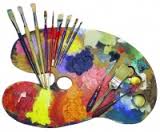 Интернет-галереиhttp://www.printdigital.ru/ Шедевры мировой живописиhttp://www.arslonga.ru Галерея «ARS LONGA» Галерея своей главной задачей видит поиск и показ работ современных художников, творчество которых выражает настроения и духовные поиски нашего времени.http://www.artobject-gallery.ru/ Галерея «АРТ.объект». Галерея не ограничивает себя узкими стилистическими или жанровыми рамками, а старается знакомить зрителя с разнообразными проявлениями современной арт-сцены.http://www.tanais.info/ Шедевры Русской Живописиhttp://gallerix.ru/album/Hermitage-museum-hi-resolution Галерея, картины известных художников.http://gallerix.ru/ Ещё одна жемчужина интернета и прекрасная находка для тех, кто любит живопись!http://www.artlib.ru/ библиотека изобразительных искусств.Образовательные ресурсы в помощь учителю ИЗОhttp://school-collection.edu.ru/ Единая Коллекция цифровых образовательных ресурсов для учреждений общего и начального профессионального образования.Методические материалы, тематические коллекции, программные средства для поддержки учебной деятельности и организации учебного процесса.http://fcior.edu.ru/ Проект федерального центра информационно-образовательных ресурсов (ФЦИОР) направлен на распространение электронных образовательных ресурсов и сервисов .http://www.rusedu.ru/izo-mhk/list_41.html Документы и презентации для учителя ИЗОhttp://www.rusedu.ru/member17917.htmlhttp://www.mtdesign.ru/archives/category/u...ovaniya-guashyu Уроки рисования Марины Терешковой.http://classicmusicon.narod.ru/ago.htm Архив классической музыки.Материалы по истории искусствhttp://www.bibliotekar.ru/rusIcon/index.htm Коллекция икон. Русская средневековая иконописьhttp://www.metodkabinet.eu/TemKollekzii/Na...yePromysly.html Народные промыслыhttp://www.openclass.ru/node/148163 Коллекция ссылок по изучению истории искусств для учителя ИЗОhttp://www.arthistory.ru/ история искусств разных эпохhttp://art-history.ru/ история искусств, начиная с первобытного человека.Учебно-методические материалы для учителя ИЗОhttp://www.proshkolu.ru/user/gridina/blog/77898/ Урок ИЗО, 3 класс, Перчаточная кукла.http://www.openclass.ru/wiki-pages/50648 Страничка учителя изобразительного искусстваhttp://www.izorisunok.ru/ Уроки живописи акварельюhttp://www.artap.ru/galery.htm Женские портреты великих мастеров.http://www.art-paysage.ru/ арт- пейзаж.http://luntiki.ru/blog/risunok/745.html поэтапное рисование для детейhttp://www.kalyamalya.ru/modules/myarticle...sn=20&st=40 учимся рисовать.1. РОССИЙСКИЕ ПРОЕКТЫБиблиотекарь.ру http://www.bibliotekar.ru/muzeu.htmБиблиотекарь.Ру - электронная библиотека нехудожественной литературы по русской и мировой истории, искусству, культуре, прикладным наукам. Книги, периодика, графика, справочная и техническая литература для учащихся средних и высших учебных заведений.Библиотека по истории искусств http://artyx.ru/sitemap/Вся история искусства: архитектура, биографии мастеров, музеи мира, энциклопедии живописи, скульптураБИБЛИОТЕКА ТЕАТРА-СТУДИИ "ЛАТИНСКИЙ КВАРТАЛ"http://kvartal.all-moscow.ru/library/index.htmlКоллекция текстов драматических произведений: русских и зарубежных.Большая Энциклопедия Карикатуры http://www.cartoonia.netВсе о карикатуре и карикатуристах, книги о карикатуре, исторические исследования, авторские сборники и другая литература, касающаяся искусства карикатуры, альбомы и сборники карикатур, теоретические материалы о карикатуре , мемуары художников о себе, о друзьях, о времени.Богомаз http://www.bogomazs.ru/На сайте: Иконописная мастерская «Возрождение» для ценителей православной, канонической иконы, можно заказать изготовление икон.Всеобщая история искусств http://bibliotekar.ru/Iskusstva.htmНа сайте представлена электронная версия всеобщей истории искусств и электронные альбомы известных художников: Шишкина, Рембрандта, Айвазовского, Рубенса, Поленова, Ван Гога.Виртуальный музей «Первобытное искусство» http://vm.kemsu.ru/Сайт «Первобытное искусство» состоит из «залов», каждый из которых посвящен определенному историческому периоду (от палеолита до бронзового века и скифов). Имеется каталог с алфавитным поиском.Виртуальная прогулка по московскому Кремлю http://www.openkremlin.ruНа сайте представлена история Московского Кремля в целом и каждого его объекта в отдельности. Подробная информация с красочными фотографиями о кремлевских башнях, соборах, палатах и дворцах, отдельных кремлевских коллекциях, описания выставок и блоки новостей. Даны виды на Кремль с разных точек.На сайте можно совершить экскурсию по зданиям резиденции отечественных гарантов Конституции. Панорамы тура комментирует актер Алексей Баталов.Государственная Третьяковская галерея http://www.tretyakovgallery.ru/http://www.tretyakovgallery.ru/ru/collection/_show/categories/_id/42Обширный обновленный сайт Государственной Третьяковской галереи, предлагающий совершить виртуальные экскурсии по экспозиции и временным выставкам, окунуться в мир искусства, насладиться великими шедеврами известных мастеров и познакомиться с неординарными работами современных художников. На сайте представлена подробная информация для будущих посетителей реальной Третьяковской галереи: об истории ее создания, филиалах, экскурсионном и лекционном обслуживании, детских студиях, клубах, интерактивных программах, научных конференциях, проектах, изданиях и многом другом. К услугам посетителей сайта разнообразная поисковая система. Виртуальная экспозиция музея содержит большое количество иллюстраций. Коллекция делится по категориям, авторам, историческим периодам, где можно ознакомиться с шедеврами мировой культуры, хранящимся в Третьяковской галерее.Государственный музей изобразительных искусств им. А.С. Пушкина http://www.museum.ru/gmii/Официальный сайт музея. История музея и его коллекций, план выставок. Страница "Декабрьских вечеров" - музыкальных фестивалей, приуроченных к выставкам и созвучным им. Страница отдела нумизматики. Экспозиции и панорамы залов. Информация об образовательных программах музея: лекции, экскурсии, кружковые занятия. Консультативная помощь педагогам по вопросам внешкольной работы по изобразительному искусству. Издания музея. Олимпийский зал. Искусство Древней Греции второй половины V века до н.э. Слепки и зал Европейское искусство XX в., которые представлены виртуальной композициейГосударственный музей- памятник «Исаакиевский собор» http://cathedral.ru/Исаакиевский собор - выдающийся памятник русской архитектуры первой половины XIX столетия, построенный Огюстом Монферраном в стиле позднего классицизма. Подробно познакомиться с этой достопримечательностью Санкт-Петербурга можно на официальном сайте Государственного музея-заповедника "Исаакиевский собор". Также здесь представлена информация о храме Спаса на крови, Сампсониевском и Смоленском соборах северной столицы. Отдельные разделы посвящены историии музея-заповедника, его социально-культурной, издательской деятельности и пр. У пользователей этого сайта есть возможность виртуальной прогулки по музеюГосударственнный Эрмитаж: http://www.hermitagemuseum.org/ http://www.hermitagemuseum.org/fcgi-bin/db2www/browse.mac/category?selLang=RussianНа сайте представлен первый музей России – Эрмитаж.На сервере музея разместились раздел последних эрмитажных новостей и рассказ о выставках, экскурсиях и лекциях, проводимых в Эрмитаже. Сайт позволяет совершить прогулку по всем этажам этого замечательного музея, а также заглянуть во дворец Петра I и Меншикова, эрмитажный театр и посетить временные выставки. Особенно интересны и насыщены разделы "Шедевры коллекции", "История Эрмитажа", полезен и познавателен раздел "Обучение и образование". Удобная поисковая система сайта. Виртуальная экскурсия позволяет посетить Государственный Эрмитаж, увидеть панорамные изображения залов Зимнего дворца, Малого, Большого и Нового Эрмитажей а также познакомиться с шедеврами коллекций музея.Искусству.ру http://www.iskusstvu.ru/История искусств с 14 по 20 вв. На сайте также представлены биографии художников.История изобразительного искусства http://www.arthistory.ru/На сайте представлена история изобразительного искусства: направления, течения, художники, музеи, а также даны ссылки на сайты крупнейших музеев мира.История кино http://www.univer.omsk.su/История кино, кино и астрология, биографии режиссёров: Орсон Уэллс, Мартин Скарсезе, Андрей Тарковский, Альфред Хичкок, Фолькер Шлендорф, Анджей Вайда, Акира Куросава, Люк Бессон, Яков Протазанов.Каталог сайтов http://media-shoot.ru/dir/226Сайт посвящен кино и фотографии и их истории. Проект представляет собой подборку полезных ссылок на источники, посвященные изучению изобразительного языка кино и фотографии.Лучшие ресурсы по икусству http://www.smirnova.net/promo_line/Авторский сайт, где отобраны лучшие ресурсы по искусству в сети.Московский государственный объединённый художественный историко-архитектурный и природно-ландшафтный музей-заповедник Коломенское - Измайлово - Лефортово - Люблиноhttp://www.mgomz.ru/Московский государственный объединенный историко-архитектурный и природно-ландшафтный музей-заповедник был создан в 2005 году на базе Государственного музея-заповедника «Коломенское», одного из самых известных московских музеев. Сегодня музей-заповедник объединяет усадьбу «Коломенское», расцвет которой пришелся на средневековье, усадьбу «Измайлово» - знаменитую загородную резиденцию русских царей, «Головинский сад» - часть усадьбы «Лефортово», возникшей на рубеже XVII-XVIII веков и послужившей прообразом императорских резиденций в окрестностях Петербурга, и Люблино - усадьбу рубежа XVIII-XIX веков, золотого века российского дворянства. На сайте представлена подробная информация об усадебных комплексах, коллекции и экспозиции.Московский Кремль http://www.kremlin.museum.ru/Официальный сайт музея-заповедника «Московский Кремль», материалы которого позволяют узнать историю Московского Кремля, провести виртуальную экскурсию по музейной коллекции, познакомиться с анонсами выставок. Интерес вызывает и анимационная лента истории Московского Кремля.Музеи России http://museum.ru/Большая часть сервера посвящена московским музеям, представленным в таком количестве, что одно их перечисление займет целую страницу. Как справедливо отмечают посетители сервера «Музеи России», это один из немногих серьезных культурных проектов на русском web. Здесь собрана исчерпывающая информация о 2500 российских музеях, галереях и выставках самых разных категорий. Если у музея есть собственная веб-страница, на него обязательно размещена ссылка. Сервер имеет ссылки и на сайты зарубежных музеев.Музей антропологии и этнографии им. Петра Великого (Кунсткамера) http://www.kunstkamera.ru/Кунсткамера в Санкт-Петербурге - это один из старейших музеев Северной столицы и всей России. Он был создан по указу Петра Первого с целью собирания и исследования раритетов, рожденных как природой, так и руками человека. В настоящее время собрание Музея антропологии и этнографии им. Петра Великого - Кунсткамера Российской академии наук является одним из наиболее полных и интересных музеев в мире. В нем собрано более миллиона экспонатов. Более ста лет они служили исследователям в области археологии, анатомии и медицины. На сайте Музея можно найти интересную и полезную информацию о народах и культурах мира.Петергоф http://www.peterhofmuseum.ru http://www.peterhofmuseum.ru/page.php?id=129&page=132Государственный музей-заповедник Петергоф - город дворцов и фонтанов, город садов и музеев, город парковых и архитектурных ансамблей. Он известен всему миру своими художественными ценностями и творениями зодчих.На сайте размещена подробная информация о Петергофе, Стрельне, Ораниенбауме, с помощью интерактивных карт можно совершить виртуальное путешествие по музеям-дворцам. Интересны разделы "Детские образовательные программы" с интерактивными играми и "Мультимедиа" с фотогалереей, видеоархивом, виртуальными прогулками.Также здесь можно найти полезную информацию для посетителей (расписание работы, экскурсионные программы, цены и др.), а также новости, календарь событий (концерты, выставки ) и многое другое.Популярная художественная энциклопедия http://www.rubricon.comКрупнеший энциклопедический ресурс Интернета содержит статьи о видах искусства, художественных стилях и направлениях, наиболее распространённых терминах архитектуры, изобразительного и декоративно-прикладного искусства, об искусстве отдельных стран и народов, о богатых художественными памятниками городах, а также о выдающихся деятелях советского и мирового искусства.Русская живопись http://www.artsait.ru/На сайте вы найдете обширнейший материал о руссукой живописи. Информацию о русских художниках, начиная с древности и до наших дней. Приведены биографии художников и их наиболее значительные работы. Большинство иллюстраций картин представлены в полноэкранном режиме, позволяющем размещать их на экране ваших мониторов, что дает возможность в полной мере наслаждаться творениями величайших художников русского изобразительного искусства. Сайт будет полезен широкому кругу пользователей Интернета, от специалистов в области живописи, до просто любителей прекрасного.Свитки искусства http://artscroll.ru/На сайте: художники, картины, галереи, обучение, видео уроки, уроки по Photoshop, уроки по рисованию, понятия и термины.Суздаль http://suzdalj.ru/Сайт «Суздаль» посвящен памятникам архитектуры жемчужины Золотого кольца РоссииСуздаль ведёт своё летоисчисление с 1024 года. За свою многовековую историю город сумел накопить в своих пределах подлинные сокровища. Прежде всего это архитектурные комплексы. Суздаль обладает уникаль- ными высокохудожественными архитектурными ансамблями Покровс- кого монастыря, Суздальского Кремля, Спасо - Евфимиева монастыря, комплекса в Кидекше. Но помимо этих шедевров древне - русского зодчества в формировании архитектурной среды большую роль играют десятки церквей, живописно разбросанных по всему городу. Именно они в совокупности с монастырями составляют музей под открытым небом, любоваться которым можно в любое время года.Театральная библиотекаhttp://biblioteka.teatr-obraz.ru/Онлайн-библиотека содержит книги: по актерскому мастерству, об истории театра и кино, тексты пьес.Фото-сайт http://photo.far-for.net/История возникновения и развития фотографии, появление фотокамер, первый фотограф.Электронный музей Н.К. Рериха http://museum.roerich.com/На сайте представлены биографические данные, фотографии, статьи и лучшие полотна Н.К. Рериха.Энциклопедия кино Кирилла и Мефодия http://mega.km.ru/cinema/Сайт содержит статьи по отечественному и зарубежному кинематографу.Помимо статей, посвящённых актерам, режиссерам, киноведческим терминам, энциклопедия включает рецензии на фильмы и обширную фильмографию.2. ЗАРУБЕЖНЫЕ РЕСУРСЫhttp://witcombe.sbc.edu/ARTHLinks.htmlПрекрасный каталог ресурсов, посвященных искусству. Организован по векам, стилям и странам мира. Английский. Он-лайн с октября 1995 года. Язык текста: английский.Альбомные фотографии http://albumen.stanford.edu/gallery/На сайте раскрывается история возникновения фотографии и представлены фотографии середины 19 века. Язык текста: английский.Британский Музей http://www.britishmuseum.org/default.aspxhttp://www.britishmuseum.org/explore/online_tours/africa/africa_05/painting_of_a_religious_proces.aspxhttp://www.britishmuseum.org/default.aspxНа сайте Британского музея много экскурсий, которые может посетить интернет-турист: залы Египта, Японии, Латинской Америки, Азии и Европы. Виртуальные экскурсии проводятся в виде чтения текстов и просмотра фотографий.У сайта удобная навигация, которая позволит Вам быстро найти интересующую информацию. Здесь же Вы сможете узнать последние новости музея и заказать сувениры в магазине-он-лайн. Язык текста: английскийБруклинский музей http://www.brooklynmuseum.org/opencollection/collections/http://www.smb.museum/smb/sammlungen/details.php?lang=de&objectId=2На сайте Бруклинский музея, одного из крупнейших художественных музеев США, представлены более полутора миллионов экспонатов – от шедевров древнего Египта до произведений современного искусства. Бруклинский музей является одним из старейших и самых богатых в стране. Коллекция музея размещается в залах дворца, построенного в стиле академического классицизма, общей площадью более 50 тысяч квадратных метров. В постоянной коллекции музея собраны памятники, представляющие культуру и искусство различных эпох и народов: от шедевров древнего Египта до лучших образцов современного искусства.Версаль http://www.chateauversailles.fr/homepageСайт дает красочное представление о Версале - дворцово-парковом ансамбле в 24 км от Парижа. Строительство Версаля было начато в 1661 году под руководством Людовика IV («короля-солнца»), а завершено через 50 лет. С 1666 по 1789 год он являлся резиденцией французских королей. Статус музея Версаль получил в 1801 году, с этого времени он открыт для публики. Версаль - национальный музей, представляющий собой наглядную историю Франции с самых древних времен монархии, рассказанную в картинах и памятниках. Сайт дает возможность виртуального просмотра экспозиции. Язык текста: французский.Изобразительное искусство http://wwar.com/Крупнейший сайт современного искусства, истории искусств и новостей современного изобразительного искусства, галереи современных художников, он-лайн с 1995 года.Язык текста: английский.Интерактивный музей Древнего Рима «Rewind Rome» http://www.3drewind.com/Интерактивный музей Древнего Рима – это беспрецедентный проект не только в культурном плане, но и финансовом. На его создание было затрачено 10 миллионов евро. Каждый посетитель сможет совершить виртуальную прогулку по Древнему Риму времен императора Максенция (IV век н.э.) с анимационным гидом Сапьентинусом. Одним из безусловных достоинств является возможность включения русской версии речи гида.Колизей http://www.the-colosseum.net/idx-en.htmПока стоит Колизей, будет стоять и Рим, исчезнет Колизей - исчезнет Рим, а вместе с ним весь мир. Так говорили древние. Почти 2 тысячи лет назад в долине между римскими холмами Эсквилином, Целием и Палатином появилась каменная чаша цирка. Амфитеатр Флавиев, Колизей, символ и свидетель былого могущества Рима.На сайте представлено все о Римском Колизее: архитектура, история, гладиаторские бои и многое другое. Язык ресурса: английский, итальянский.Коллекция ссылок на художественные музеи http://www.artcyclopedia.com/На сайте представлены работы 30 лучших художников мира: от Леонардо да Винчи до Пабло Пикассо с указанием художественных галерей-владельцев в различных странах мира.Язык текста: английскийКоллекция Бергера http://www.bergerfoundation.ch/index.htmlНа сайте представлено более 100 000 слайдов сокровищ мирового искусства, относящимся к цивилизациям Египта, Китая, Японии, Индии, Европы. Экспонаты размещены в музее «World Art Treasures» в Швейцарии (в г. Лозанна). Коллекция была собрана путешественником, ценителем прекрасного Жаком Бергером. Язык текста: английский.Лувр http://www.louvre.fr/llv/commun/home.jsphttp://www.louvre.fr/llv/dossiers/liste_ei.jsp?bmLocale=enНа сайте Лувра представлены выдающиеся полотна, коллекции и история музея, а также есть возможность виртуальной экскурсии по Лувру.Экскурсия по Лувру больше всего понравится тем, кто увлекается 3D-шутерами: есть вид от первого лица, возможность подходить к картинам и получать информацию о найденных предметах. Сейчас в режиме трехмерной экскурсии доступны только три зала и коптская часовня. Для просмотра нужно установить специальный плеер. Язык текста: французскийМузеи Ватикана http://www.christusrex.org/www1/vaticano/0-Musei.htmlАнтичные сокровища Ватикана имеют воистину мировую славу. И ценители прекрасного, и католические паломники почти одинаково рьяно стремятся увидеть древние статуи. На сайте представлена история создания музеев и фотографии экспонатов. Язык ресурса: английский, итальянский, испанский, французский, португальский.Музей д'Орсэ http://www.musee-orsay.fr/Современный музей несовременного искусства. Открыт музей д'Орсэ был в 1986 году и сразу завоевал мировую популярность, благодаря, роскошной коллекции живописи импрессионистов (в Орсэ их картины были перенесены из сада Тюильри). Сайт представляет экспозиции знаменитых картин импрессионистов. Язык ресурса: французскийМузей Прадо http://www.museodprado.es/http://www.museodelprado.es/pradomedia/На сайте представлены экспозиции одной из главных ценностей Мадрида - музея Прадо.Крупнейшее художественное собрание Испании образовано в 1819 на основе испанских королевских и церковных коллекций. Сейчас живописная коллекция музея насчитывает более 8600 полотен. Сайт дает возможность виртуального просмотра экспозиции.Язык текста : испанский.Музей Белого дома http://www.whitehousemuseum.org/Сайт Белого дома позволяет пользователям увидеть резиденцию американских президентов, фотографии интерьеров, описание всех помещений, есть 3D-изображения Овального кабинета. На сайте можно совершить виртуальный тур по президентской резиденции. Язык ресурса: английский.Музей современного искусства в Нью-Йорке http://www.moma.org/Музей современного искусства в Нью-Йорке (The Museum of Modern Art, чаще именуемый сокращенно MOMA), учрежденный в 1929 году, был задуман как крупнейший музей современного искусства в мире. Амбициозный план попечителей и кураторов в данном случае стал реальностью. Одно из лучших собраний произведений Пабло Пикассо (всего более 100 работ) находится в МОМА. На сайте музея есть возможность виртуального просмотра коллекции. Язык текста: английский.Museum of Moving Images movingimage.us/Этот Нью-Йоркский музей посвящен всему, что связано с производством кино, телепрограмм, видеоигр. В разделе Web Projects собраны разнообразные виртуальные проекты музея. Самые интересные – о старых аркадных играх и агитационных роликах американских президентов с 1952 года. Язык текста: английский.